RappelNotre spectacle de chants sur le thème du centenaire aura lieu samedi 15 décembre à 11h à la salle du Vallon ! Les enfants sont attendus dans la tenue suivante :Pour les garçons : Pantalon foncé et chemise ou tee-shirt de couleur blanche .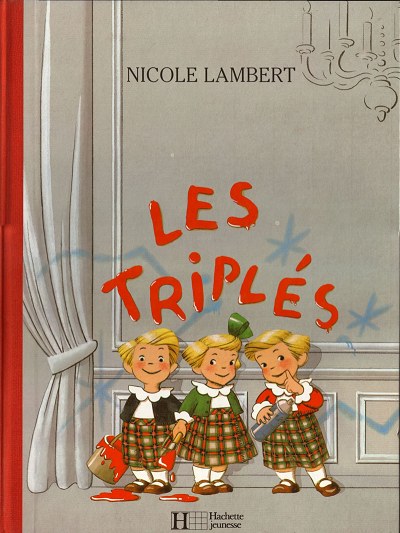 Coiffure : Béret si possible. Pour les filles : Jupe foncée et chemisier ou tee-shirt de couleur blanche. Coiffure : Nattes de chaque côté avec si possible avec des nœuds en ruban. Précisions de dernière minute : Il y a école sans cartable de 9h à 11h. Puis spectacle au Vallon. Claire HENRY RappelNotre spectacle de chants sur le thème du centenaire aura lieu samedi 15 décembre à 11h à la salle du Vallon ! Les enfants sont attendus dans la tenue suivante :Pour les garçons : Pantalon foncé et chemise ou tee-shirt de couleur blanche. Coiffure : Béret si possible. Pour les filles : Jupe foncée et chemisier ou tee-shirt de couleur blanche. Coiffure : Nattes de chaque côté avec si possible avec des nœuds en ruban. Précisions de dernière minute : Il y a école sans cartable de 9h à 11h. Puis spectacle au Vallon. Claire HENRY